  BAHAGIAN A: MAKLUMAT PELAJAR	Nama Penuh	:   	No. Kad Pengenalan	:		Jantina	:   	No. Telefon	:	Alamat E-mel	:   	  BAHAGIAN B: MAKLUMAT PROGRAM	Program	:	PhD	MasterBidang Pengajian	:   	Fakulti/Institut	:   	Penyelia/Penasihat	:   	Semester Bermula	:(Sila bulatkan bilangan semester terkini)  BAHAGIAN C: MAKLUMAT PEKERJAAN (Sila lampirkan bukti pekerjaan)	Pekerjaan	:   	Alamat Pejabat	:   	No. Telefon	:   	  BAHAGIAN D: KEBENARAN PENYELIA/PENASIHAT	Dengan ini, saya		penyelia/penasihat kepada pelajar tersebut di atas memberi kebenaran untuk pelajar mendaftar program yang ditawarkan dalam mod separuh masa bermula dari semester	.Tarikh: 		 		 (Cap dan tandatangan )  BAHAGIAN F: UNTUK KEGUNAAN SEKOLAH PENGAJIAN SISWAZAH	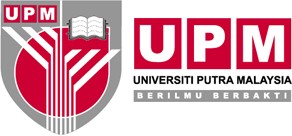 PERKHIDMATAN UTAMA SISWAZAHPEJABAT TIMBALAN NAIB CANSELOR (AKADEMIK & ANTARABANGSA)PERMOHONAN PENDAFTARAN MOD PENGAJIAN SEPARUH MASA  BAHAGIAN E: PENGESAHAN TIMBALAN DEKAN SISWAZAH FAKULTI/TIMBALAN PENGARAH INSTITUT	Dengan ini, saya	 	  Timbalan Dekan, Siswazah Fakulti/Timbalan Pengarah Institut menyokong permohonan pelajar untuk mendaftar program yang ditawarkan dalam mod separuh masa bermula dari semester	.Tarikh: 	(Cap dan tandatangan )Diterima untuk mendaftar secara separuh masaTidak diterima untuk mendaftar secara separuh masaTarikh: 	(Cap dan tandatangan )